REQUERIMENTO N.º 276/2018Ementa: informações sobre a obra para construção do CREAS, da Vila Boa Esperança. Senhor PresidenteNobres VereadoresJustificativa: 	Considerando que a obra para construção do CREAS (Centro de Referência Especializada de Assistência Social) da Vila Boa Esperança se encontra paralisada logo após a fase de fundação, por desistência da empreiteira JG Construtora, manutenção e Serviços Ltda., e ainda que a verba destinada teve sua liberação há mais de dois anos, a Vereadora Mônica Morandi vem pelo presente, respeitosamente e nos termos regimentais desta casa, após a aprovação em plenário, requerer que seja encaminhado o seguinte pedido de informações:Foi realizado novo contrato para término da obra?Se positivo, qual a previsão para seu reinicio?Qual o atual valor reservado à conclusão da obra? O mesmo encontra-se a disposição do Município?Qual o valor da verba repassada para da empreiteira JG Construtora, manutenção e Serviços Ltda.?Favor enviar cópias das notas de pagamento.Valinhos, 26 de Fevereiro de 2018.   ______________________Mônica MorandiVereadora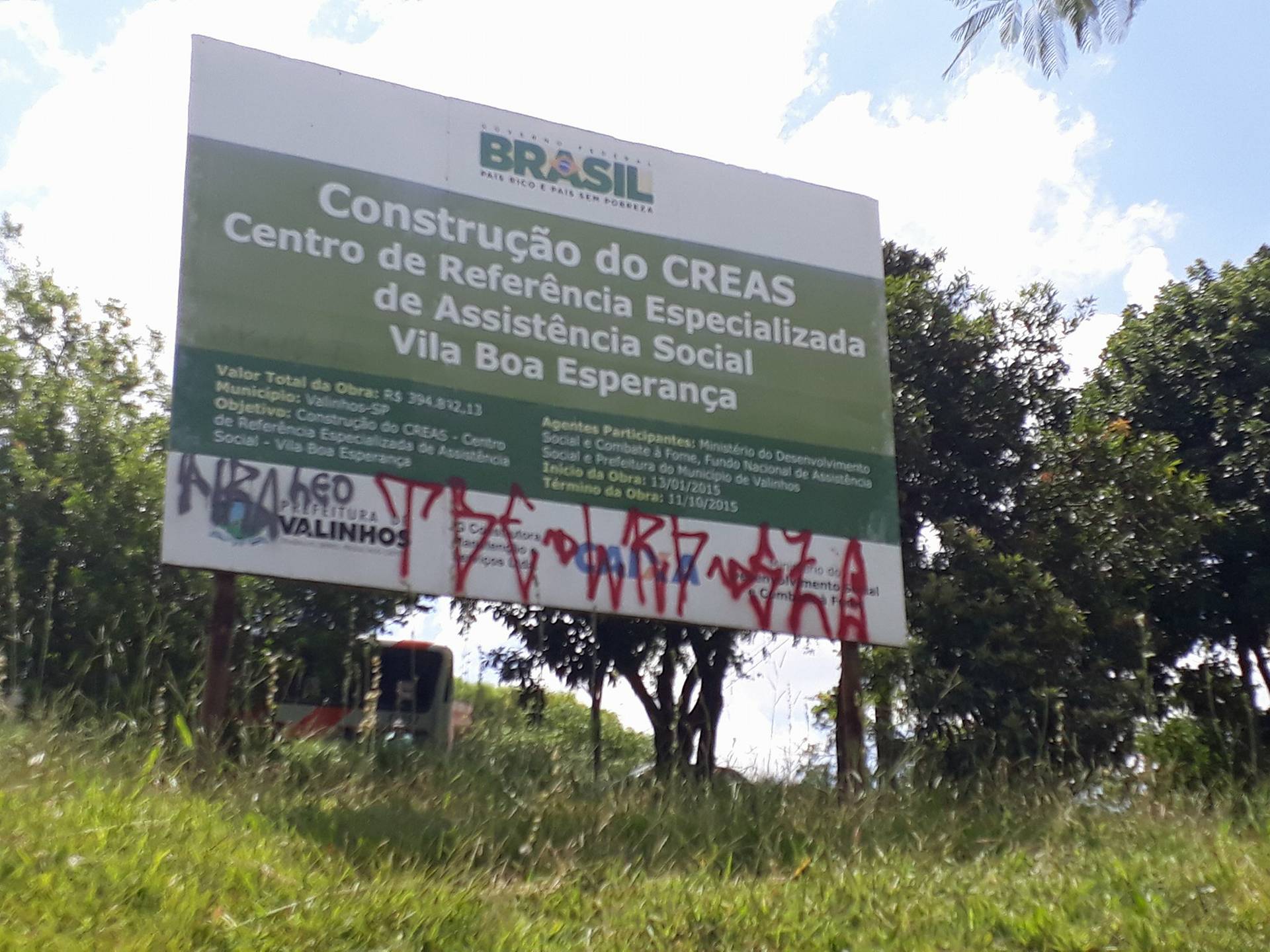 